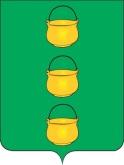 ГЛАВА
 ГОРОДСКОГО ОКРУГА КОТЕЛЬНИКИ
 МОСКОВСКОЙ ОБЛАСТИПОСТАНОВЛЕНИЕ01.08.2019№506-ПГг. КотельникиО внесении изменений в постановление главы городского округа Котельники Московской области от 22.12.2017 № 729-ПГ «Об утверждении муниципальной программы «Развитие инженерной инфраструктуры и энергоэффективности городского округа Котельники Московской области на 2018-2022 годы»Руководствуясь статьей 179 Бюджетного кодекса Российской Федерации, Федеральным законом от 06.10.2003 № 131-ФЗ «Об общих принципах организации местного самоуправления в Российской Федерации», постановлением главы городского округа Котельники Московской области от 02.07.2014 № 606-ПГ «Об утверждении порядка разработки, реализации и оценки эффективности муниципальных программ городского округа Котельники Московской области» (в редакции постановлений администрации городского округа Котельники Московской области от 07.09.2015 № 639-ПА, от 29.01.2016 № 140-ПА, от 24.06.2016 № 1563-ПА, от 27.12.2016 № 2551-ПА и постановлений главы городского округа Котельники Московской области от 24.11.2017 № 633-ПГ, от 13.09.2018 № 792-ПГ) и постановления администрации городского округа Котельники Московской области от 23.09.2016 № 2170-ПА  «Об утверждении перечня муниципальных программ, реализуемых на территории городского округа Котельники Московской области» (в редакции постановлений  главы городского округа Котельники Московской области от 15.09.2017 № 436-ПГ, от 24.11.2017 № 633-ПГ) постановляю:1. Внести в постановление главы городского округа Котельники Московской области от 22.12.2017 №729-ПГ «Об утверждении муниципальной программы «Развитие инженерной инфраструктуры и энергоэффективности городского округа Котельники Московской области на 2018-2022 годы» (в редакции постановлений главы городского округа Котельники Московской области от 26.03.2018 № 229-ПГ, от 29.06.18 № 609-ПГ, от 13.08.2018 № 762-ПГ, от 24.09.2018 № 827-ПГ, от 17.10.2018 № 931-ПГ, от 24.12.2018 № 1159-ПГ, от 13.03.2019 № 127-ПГ, от 17.05.2019 № 313-ПГ, от 13.06.2019 № 397-ПГ) следующие изменения:1.1. Приложение №1 к муниципальной подпрограмме «Энергосбережение и повышение энергетической эффективности» «Перечень мероприятий муниципальной подпрограммы «Энергосбережение и повышение энергетической эффективности»» изложить в новой редакции (приложение 1 к настоящему постановлению).2. Отделу информационного обеспечения управления внутренней политики МКУ «Развитие Котельники» обеспечить официальное опубликование настоящего постановления в газете «Котельники Сегодня» и разместить на официальном сайте городского округа Котельники Московской области в сети «Интернет».3. Контроль за выполнением настоящего постановления возложить на первого заместителя главы администрации городского округа Котельники Московской области С.А. Горячева.Глава городского округаКотельники Московской области 					      А.А. БулгаковПриложение 1к постановлению главы городского округа Котельники Московской областиот 01.08.2019№ 506-ПГПриложение № 1 к муниципальной подпрограмме «Энергосбережение и повышение энергетической эффективности»Перечень мероприятий муниципальной подпрограммы «Энергосбережение и повышение энергетической эффективности»Первый заместитель главы администрации                                                                                                                        С.А. ГорячевНачальник управления жилищно-коммунальной инфраструктуры                                                                             Л.И. Визаулина№ п/пМероприятие подпрограммыСроки испол-нения меро-приятияИсточники финансирования Объём финанси-рования мероприя-тия в году, предшест-вующему году начала реализации муници-пальной программы (тыс. руб.)Всего (тыс. руб.)Объем финансирования по годам (тыс. руб.)Объем финансирования по годам (тыс. руб.)Объем финансирования по годам (тыс. руб.)Объем финансирования по годам (тыс. руб.)Объем финансирования по годам (тыс. руб.)Ответ-ственный за выполне-ние мероприя-тия программыРезультаты выполне-ния мероприя-тий подпрог-раммы№ п/пМероприятие подпрограммыСроки испол-нения меро-приятияИсточники финансирования Объём финанси-рования мероприя-тия в году, предшест-вующему году начала реализации муници-пальной программы (тыс. руб.)Всего (тыс. руб.)2018 год2019 год2020 год2021 год2022 годОтвет-ственный за выполне-ние мероприя-тия программыРезультаты выполне-ния мероприя-тий подпрог-раммы123456789101112131Основное мероприятие 1 Повышение энергетической эффективности в муниципальном секторе2018 – 2022 годыВсего4402296,2596,2120050000Управление жилищно-комму-нальной инфра-структуры1Основное мероприятие 1 Повышение энергетической эффективности в муниципальном секторе2018 – 2022 годыСредства бюджетов городского округа Котельники  4302276,2586,2119050000Управление жилищно-комму-нальной инфра-структуры1Основное мероприятие 1 Повышение энергетической эффективности в муниципальном секторе2018 – 2022 годыСредства бюджета Московской области0000000Управление жилищно-комму-нальной инфра-структуры1Основное мероприятие 1 Повышение энергетической эффективности в муниципальном секторе2018 – 2022 годыСредства федерального бюджета0000000Управление жилищно-комму-нальной инфра-структуры1Основное мероприятие 1 Повышение энергетической эффективности в муниципальном секторе2018 – 2022 годыВнебюджетные источники10201010000Управление жилищно-комму-нальной инфра-структуры1.1Мероприятие 1 Установка (замена) приборов учета электроэнергии в муниципальных квартирах2018 – 2022 годыВсего0705238467000Управление жилищно-комму-нальной инфра-структуры1.1Мероприятие 1 Установка (замена) приборов учета электроэнергии в муниципальных квартирах2018 – 2022 годыСредства бюджетов городского округа Котельники  0705238467000Управление жилищно-комму-нальной инфра-структуры1.1Мероприятие 1 Установка (замена) приборов учета электроэнергии в муниципальных квартирах2018 – 2022 годыСредства бюджета Московской области0000000Управление жилищно-комму-нальной инфра-структуры1.1Мероприятие 1 Установка (замена) приборов учета электроэнергии в муниципальных квартирах2018 – 2022 годыСредства федерального бюджета0000000Управление жилищно-комму-нальной инфра-структуры1.1Мероприятие 1 Установка (замена) приборов учета электроэнергии в муниципальных квартирах2018 – 2022 годыВнебюджетные источники0000000Управление жилищно-комму-нальной инфра-структуры1.2Мероприятие 2 Установка (замена) приборов учета воды в муниципальных квартирах2018 – 2022 годыВсего4301571,2348,272350000Управление жилищно-комму-нальной инфра-структуры1.2Мероприятие 2 Установка (замена) приборов учета воды в муниципальных квартирах2018 – 2022 годыСредства бюджетов городского округа Котельники  4301571,2348,272350000Управление жилищно-комму-нальной инфра-структуры1.2Мероприятие 2 Установка (замена) приборов учета воды в муниципальных квартирах2018 – 2022 годыСредства бюджета Московской области0000000Управление жилищно-комму-нальной инфра-структуры1.2Мероприятие 2 Установка (замена) приборов учета воды в муниципальных квартирах2018 – 2022 годыСредства федерального бюджета0000000Управление жилищно-комму-нальной инфра-структуры1.2Мероприятие 2 Установка (замена) приборов учета воды в муниципальных квартирах2018 – 2022 годыВнебюджетные источники0000000Управление жилищно-комму-нальной инфра-структуры1.3Мероприятие 3 Обучение сотрудников, ответственных за энергосбереже-ние, основам энергосбереже-ния и повышения энергетической эффективности           2018 – 2022 годыВсего10201010000Управление жилищно-комму-нальной инфра-структуры1.3Мероприятие 3 Обучение сотрудников, ответственных за энергосбереже-ние, основам энергосбереже-ния и повышения энергетической эффективности           2018 – 2022 годыСредства бюджетов городского округа Котельники  0000000Управление жилищно-комму-нальной инфра-структуры1.3Мероприятие 3 Обучение сотрудников, ответственных за энергосбереже-ние, основам энергосбереже-ния и повышения энергетической эффективности           2018 – 2022 годыСредства бюджета Московской области0000000Управление жилищно-комму-нальной инфра-структуры1.3Мероприятие 3 Обучение сотрудников, ответственных за энергосбереже-ние, основам энергосбереже-ния и повышения энергетической эффективности           2018 – 2022 годыСредства федерального бюджета0000000Управление жилищно-комму-нальной инфра-структуры1.3Мероприятие 3 Обучение сотрудников, ответственных за энергосбереже-ние, основам энергосбереже-ния и повышения энергетической эффективности           2018 – 2022 годыВнебюджетные источники10201010000Управление жилищно-комму-нальной инфра-структурыВСЕГО2018 – 2022 годыВсего, в том числе:4402296,2596,21200500002018 – 2022 годыСредства бюджетов городского округа Котельники  4302276,2586,21190500002018 – 2022 годыСредства бюджета Московской области00000002018 – 2022 годыСредства федерального бюджета00000002018 – 2022 годыВнебюджетные источники10201010000